TENTANG KIPINKipin adalah produk digital yang dikembangkan oleh Pendidikan.id. Dengan tujuan mulia memajukan Pendidikan dan Kemerdekaan Belajar untuk seluruh putra-putri Indonesia. Kipin menjadi partner untuk semua sekolah di seluruh Indonesia hingga ke pelosok dalam melaksanakan Digitalisasi Sekolah. Selama lebih dari delapan tahun riset dan dikembangkan, Kipin dapat menyediakan puluhan ribu konten pembelajaran (4000+ buku, 2000+ video, 50.000 latihan soal, dan 450+ bacaan literasi), Software Asesmen Modern (support AKM) dan Perpustakaan Digital untuk Sekolah. Kipin menyediakan hardware dan aplikasi native mobile. (Android, iOS, Windows10) untuk dapat terintegrasi menjadi satu kesatuan yang mendukung pembelajaran di sekolah untuk guru dan siswa dalam menyongsong sekolah menuju digital.Kipin juga menjadi solusi bagi pemerataan pendidikan di Indonesia. Kipin dapat dipakai untuk daerah-daerah dengan minim atau tanpa jalur internet. Bahkan di lokasi yang tak terdapat jaringan listrik, Kipin tetap bisa dipakai, sehingga semua sekolah dimanapun lokasinya tetap dapat menjalankan digitalisasi sekolah dengan semaksimal mungkin.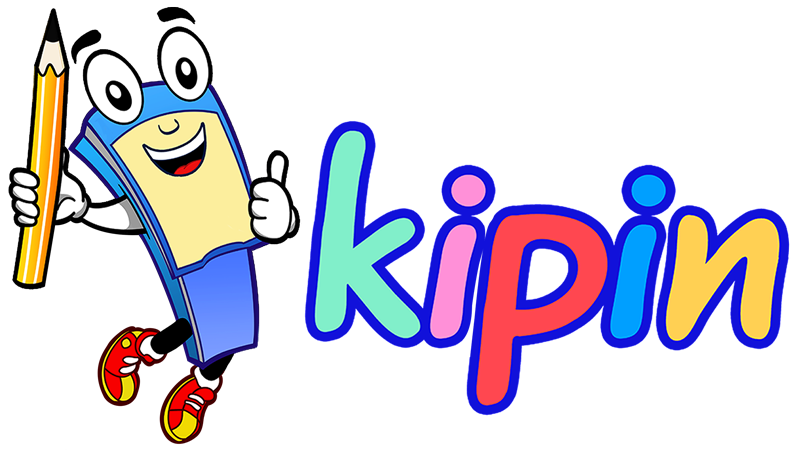 KIPIN CLASSROOM, REVOLUSI DIGITALISASI PENDIDIKAN INDONESIA TANPA INTERNETKipin Classroom salah satu produk tembusan terbaru dari Pendidikan.id. Ditujukan untuk membantu digitalisasi sekolah mulai dari kegiatan belajar dan mengajar hingga kegiatan asesmen tanpa membutuhkan jaringan Internet. Kipin Classroom merupakan solusi terintegrasi 3 in 1:Konten pelajaran lengkap dari seluruh jenjang pendidikan (PAUD, SD/MI, SMP/MTs, SMA/MA, SMK)Server Perpustakaan Digital Internal Sekolah dimana sekolah dapat mengupload Dokumen maupun video ke server Kipin Classroom.Software Asesmen Digital yaitu Kipin PTO yang sudah support AKM dengan beragam jenis soal dan model ujian, hingga sistem rekap nilai otomatis.Kelebihan KIPIN Classroom:Tidak memerlukan internet (OFFLINE)Membutuhkan daya kecil, dan terdapat baterai di dalamnyaMudah diakses, mudah dioperasikanMudah untuk update konten dan softwareDengan fitur EduSpot, konten dalam KIPIN Classroom dapat diunduh ke smartphone/tablet/laptop GRATIS tanpa internet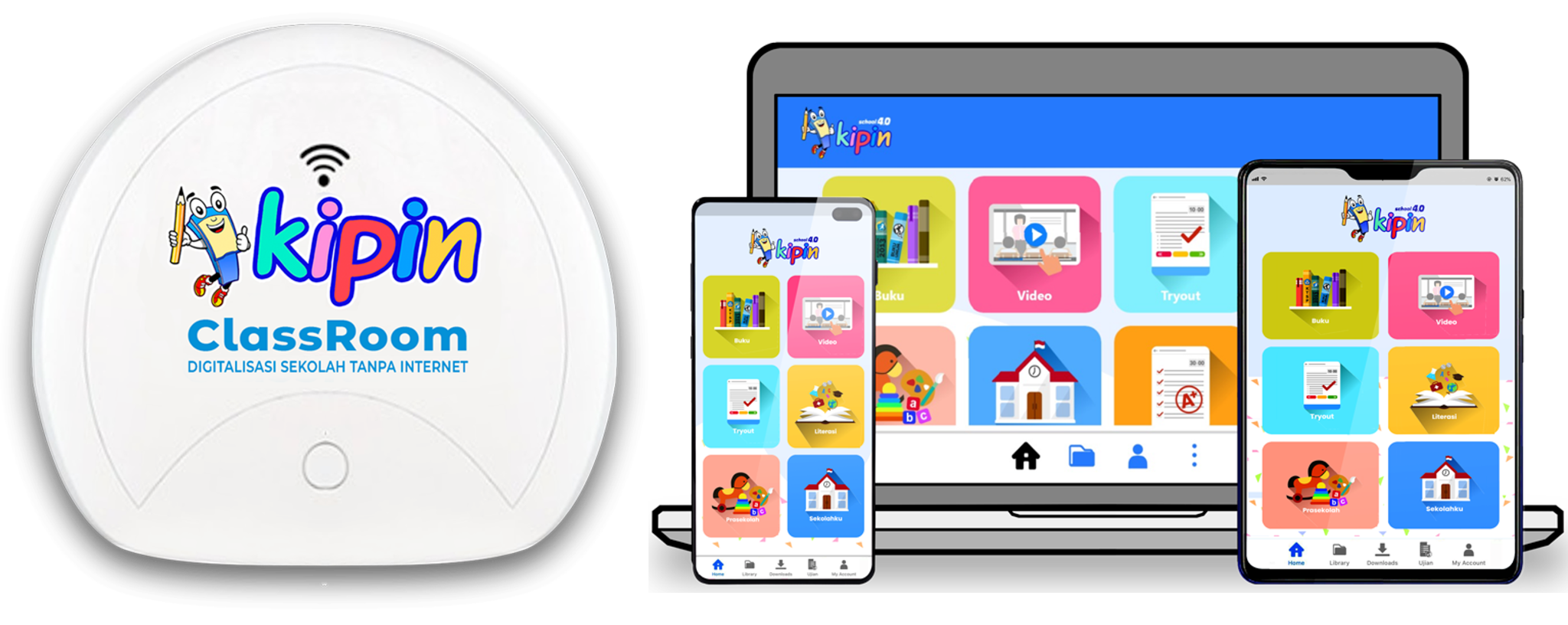 THE MAGIC OF KIPIN EDUSPOT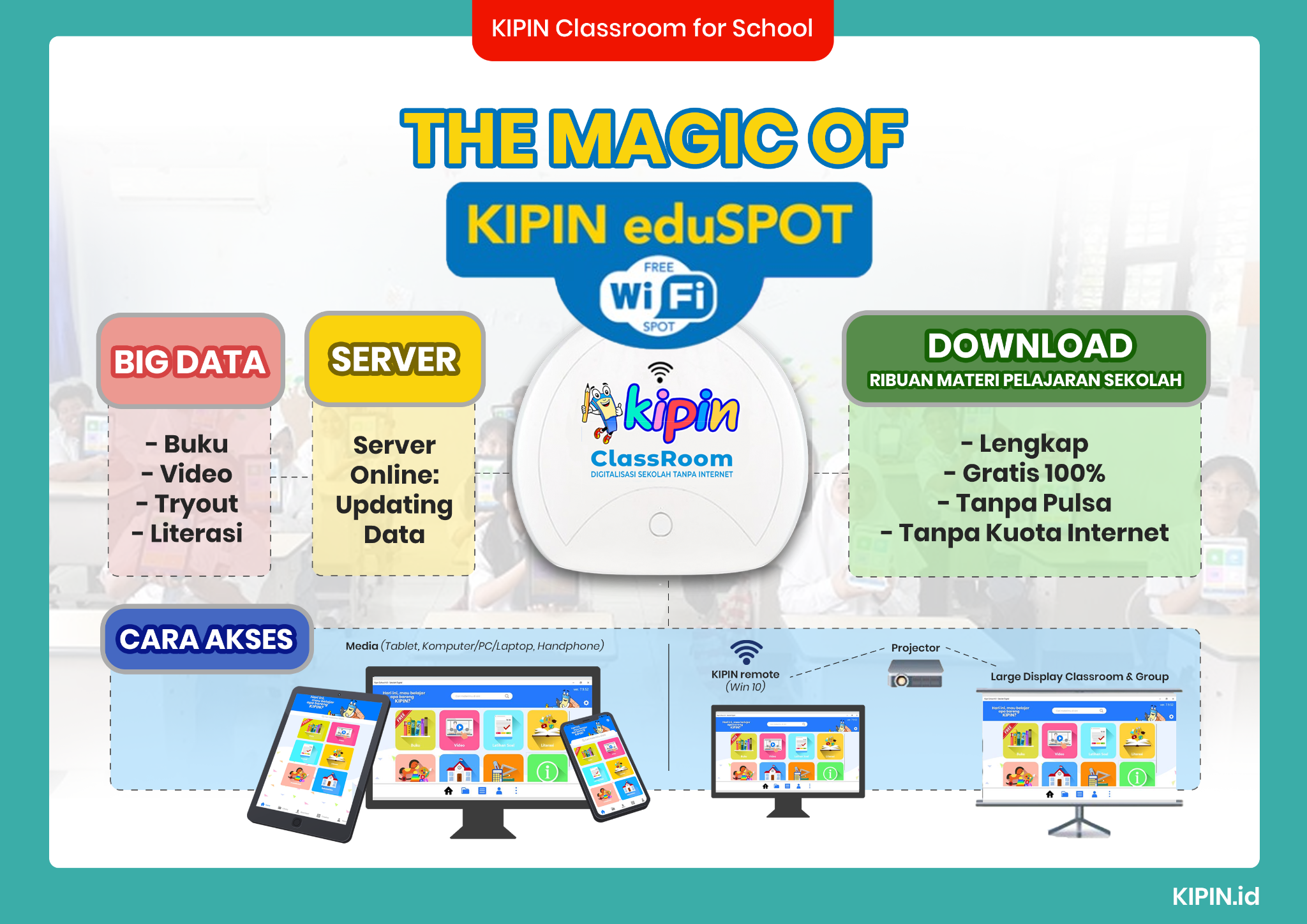 Seperti yang sudah disinggung sebelumnya, Di Dalam Kipin Classroom dilengkapi dengan KIPIN eduSPOT yang memungkinkan pengguna dapat mengakses Kipin Classroom dan seluruh konten serta fasilitas didalamnya tanpa jaringan internet sama sekali.Cara AksesGuru dan siswa dapat mengakses isi Kipin Classroom melalui aplikasi Kipin School 4.0 yang sudah support android, windows, juga iOS menggunakan beragam device yang mereka miliki seperti:
1. Smartphone
2. Tablet
3. Laptop
4. PC (Komputer)
5. Laptop dengan Proyektor untuk keperluan presentasi. KONTEN PEMBELAJARAN DALAM KIPINKipin Classroom berfungsi sebagai konten pembelajaran lengkap yang berasal dari beragam jenis. Semua konten pembelajaran tersebut akan terus bertambah sesuai perkembangan kurikulum dari Kemdikbud, serta produksi konten pembelajaran dari Kipin. Konten pembelajaran yang ada dalam Kipin Classroom diantaranya:1.      4000+ Buku Pembelajaran Kemendikbud Ristek2.      2000+ Video Pembelajaran3.      50.000+ Latihan Soal4.      450+ Bacaan Literasi Pendidikan.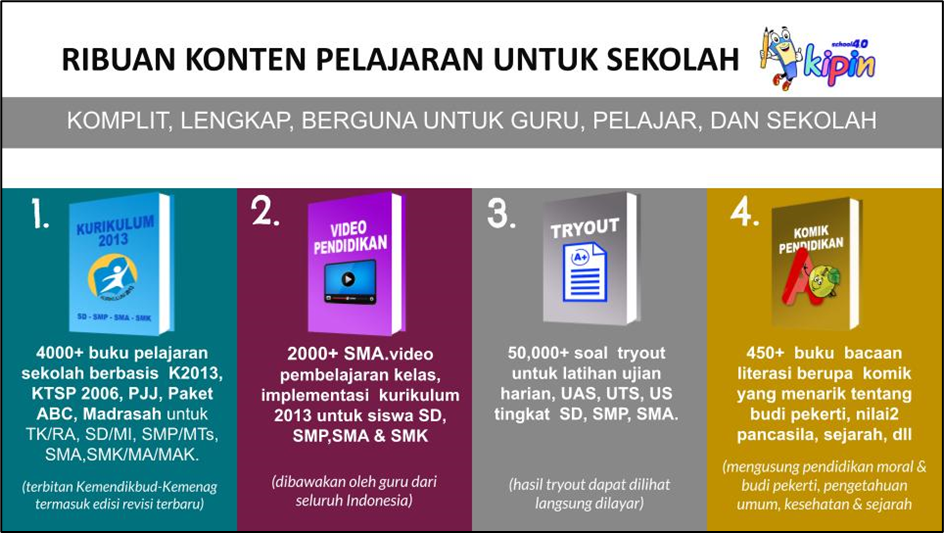 4000+ BUKU PEMBELAJARAN KEMENDIKBUD RISTEK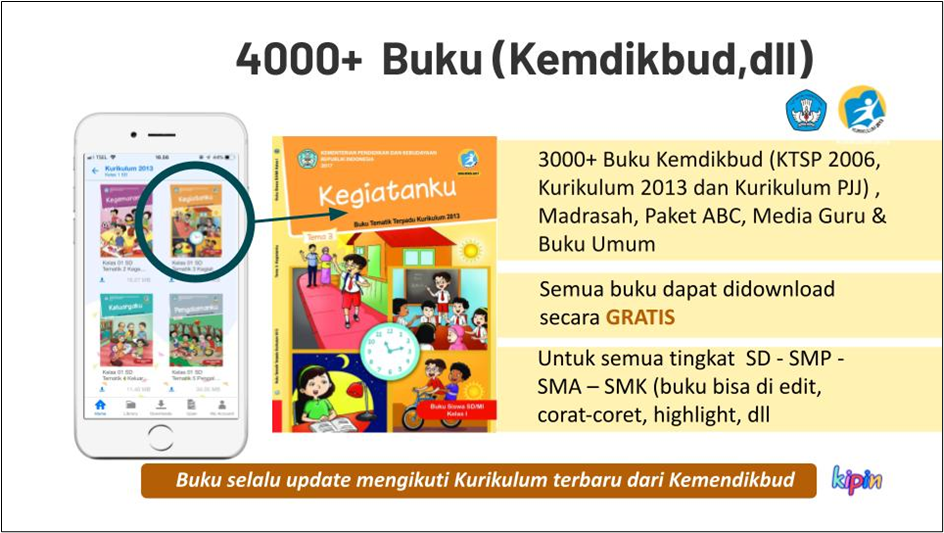 2000+ VIDEO PEMBELAJARAN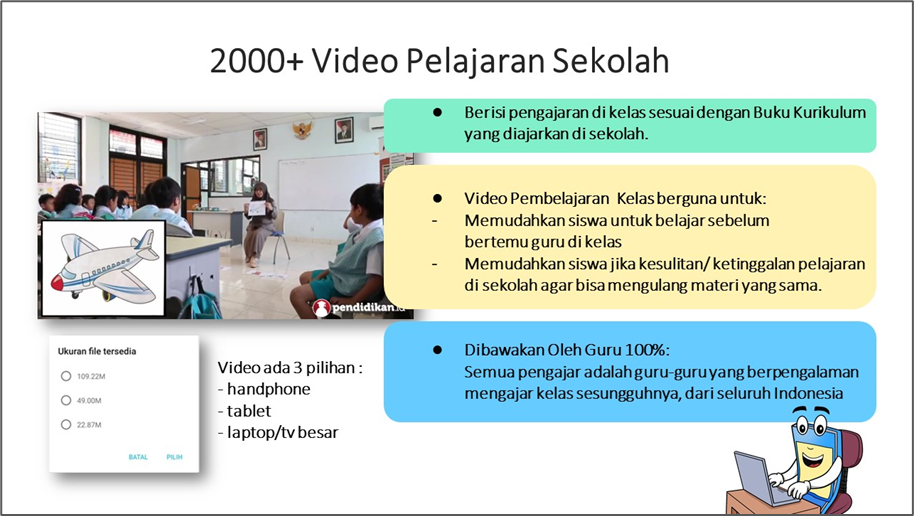 50.000+ LATIHAN SOAL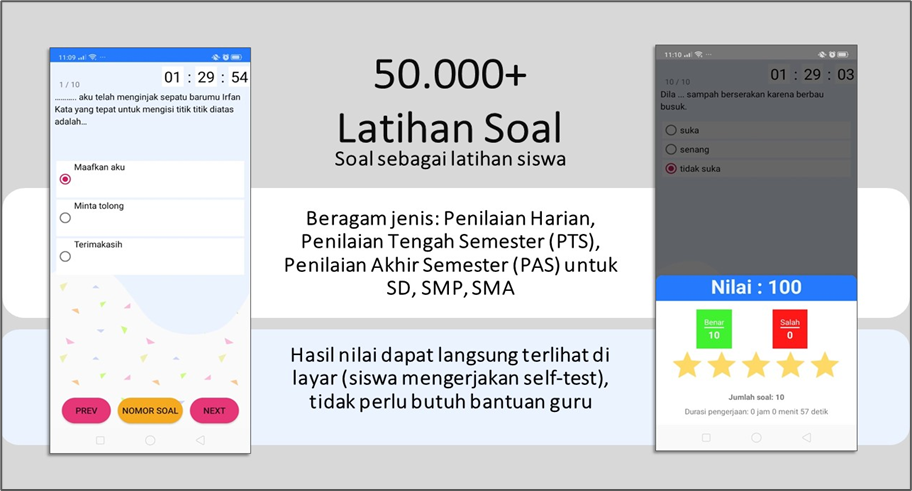 450+ BACAAN LITERASI PENDIDIKAN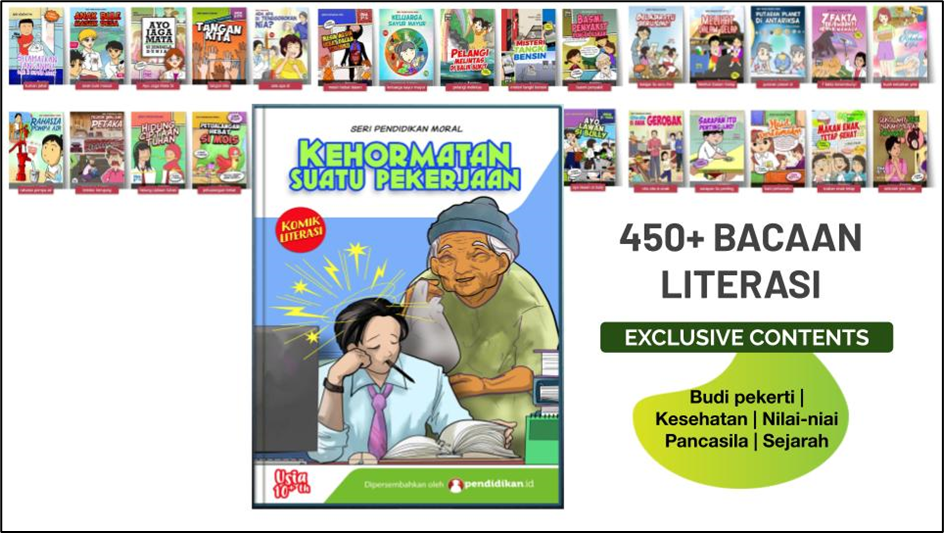 KIPIN CLASSROOM adalah PERPUSTAKAAN DIGITAL SEKOLAH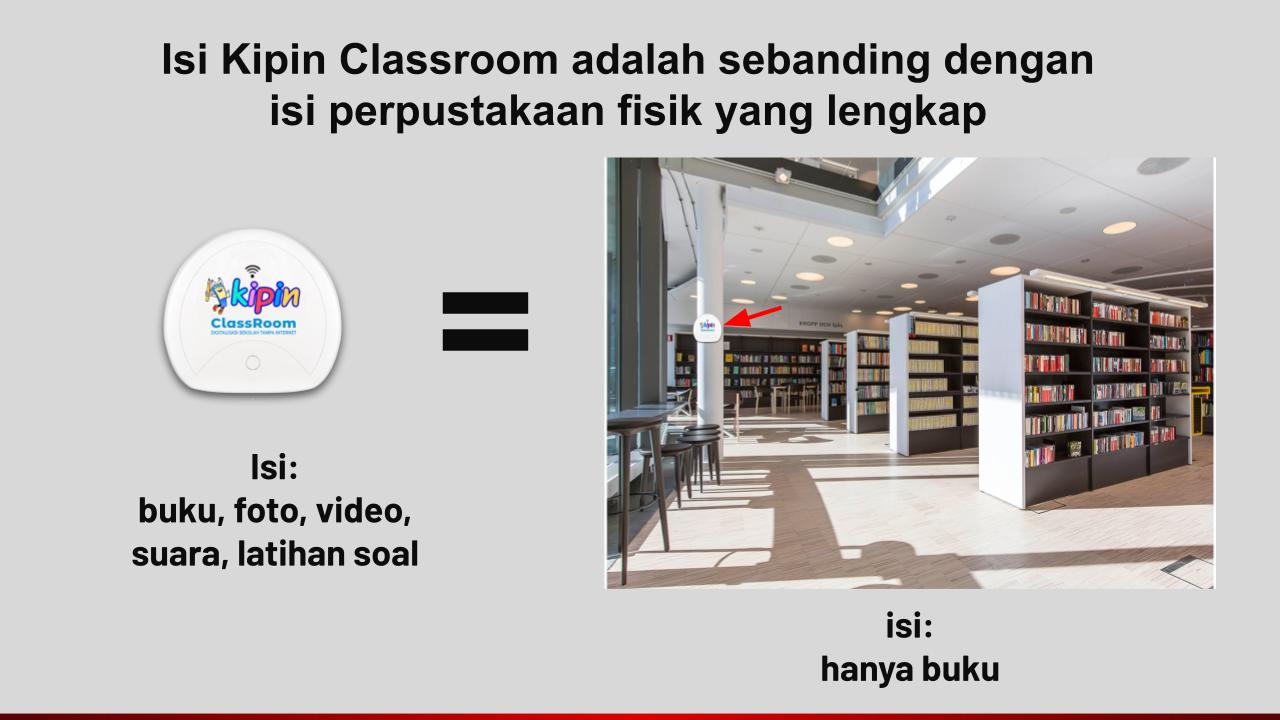 KIPIN CLASSROOM adalah SOLUSI KEGIATAN ASESMEN (SUPPORT AKM)Tampilan Dashboard yang InformatifSistem Monitoring SiswaRibuan Koleksi Soal dari Semua JenjangSistem Input Soal dengan Upload FileSetting Waktu Paket SoalLaporan Hasil Siswa LengkapAnalisa Soal dari Hasil SiswaTersedia Template untuk Input Soal dengan Upload FileSupport Jenis Soal AKMDilengkapi Pilihan untuk Pengumuman Hasil SiswaPengaturan Bobot NilaiPreview Paket Soal Sebelum Dikerjakan SiswaTampilan Standar Nasional dilengkapi Timer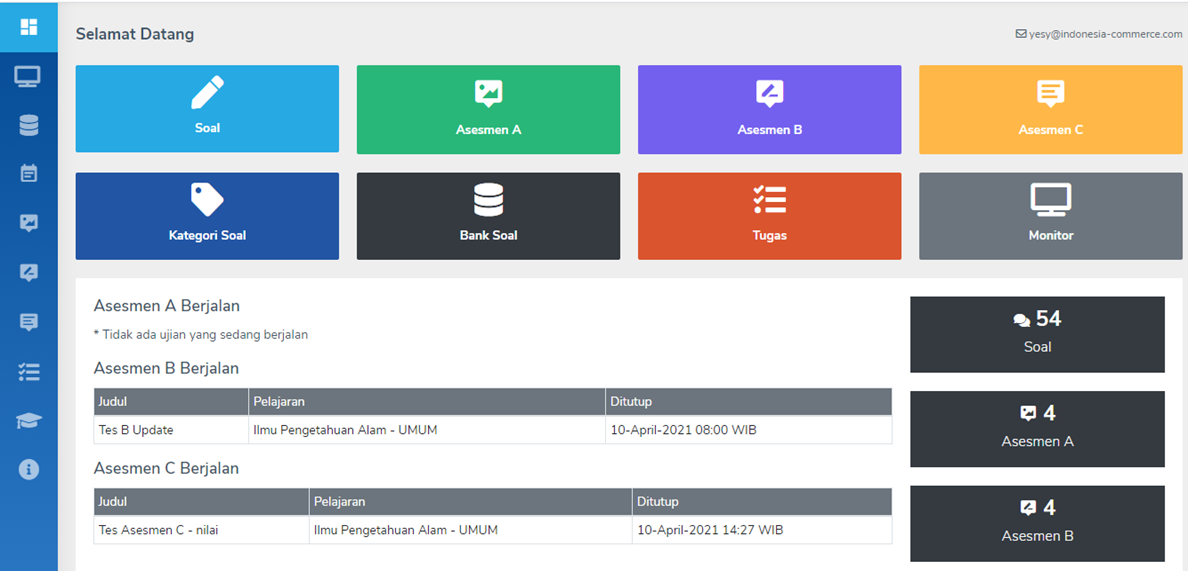 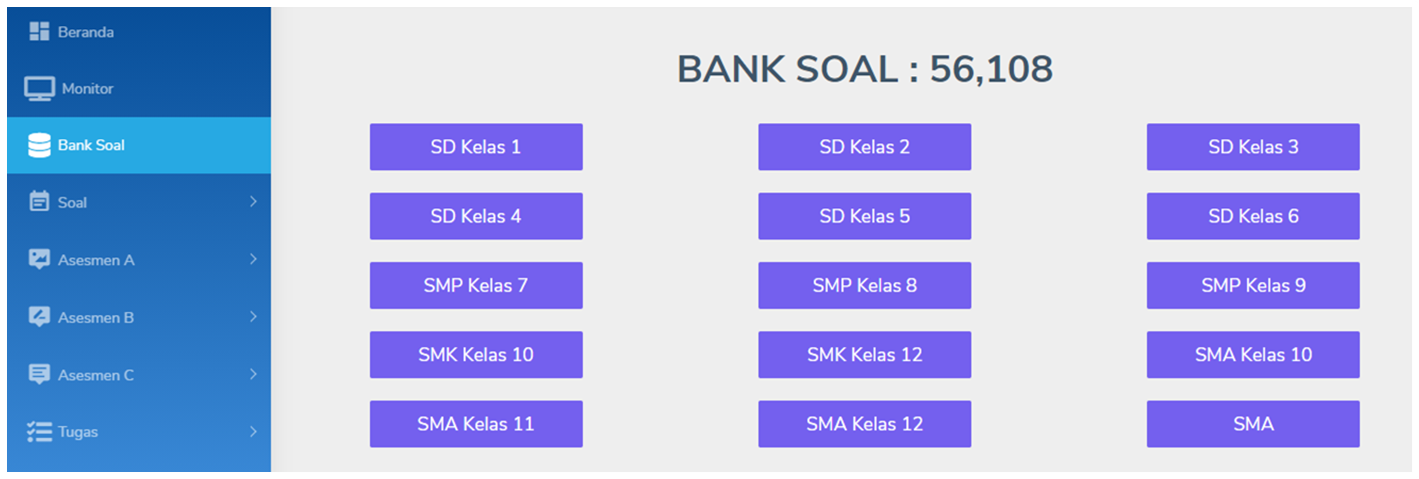 Support Beragam Format FIle untuk Pengumpulan Tugas SiswaMendukung Pembuatan Paket Soal di dalam PaketDapat diakses Melalui Beragam DeviceHasil Dapat diunduh dalam Format Excel dan PDFAdmin Sekolah dapat Meng-Aktif/Non-Aktifkan SiswaSoal Tersimpan Rapi dan Aman di Daftar SoalSistem Acak Soal untuk Meminimalisir Kemungkinan Kecurangan SiswaBerjalan secara Hybrid (Dengan dan Tanpa Internet, untuk PTM maupun PJJ)Web Domain Milik Sekolah SendiriDapat Berjalan Tanpa InternetDapat Dimanfaatkan untuk Seluruh Jenjang Pendidikan (SD, SMP, SMA/SMK)Data Ujian Terorganisir Rapi100% Made in Indonesia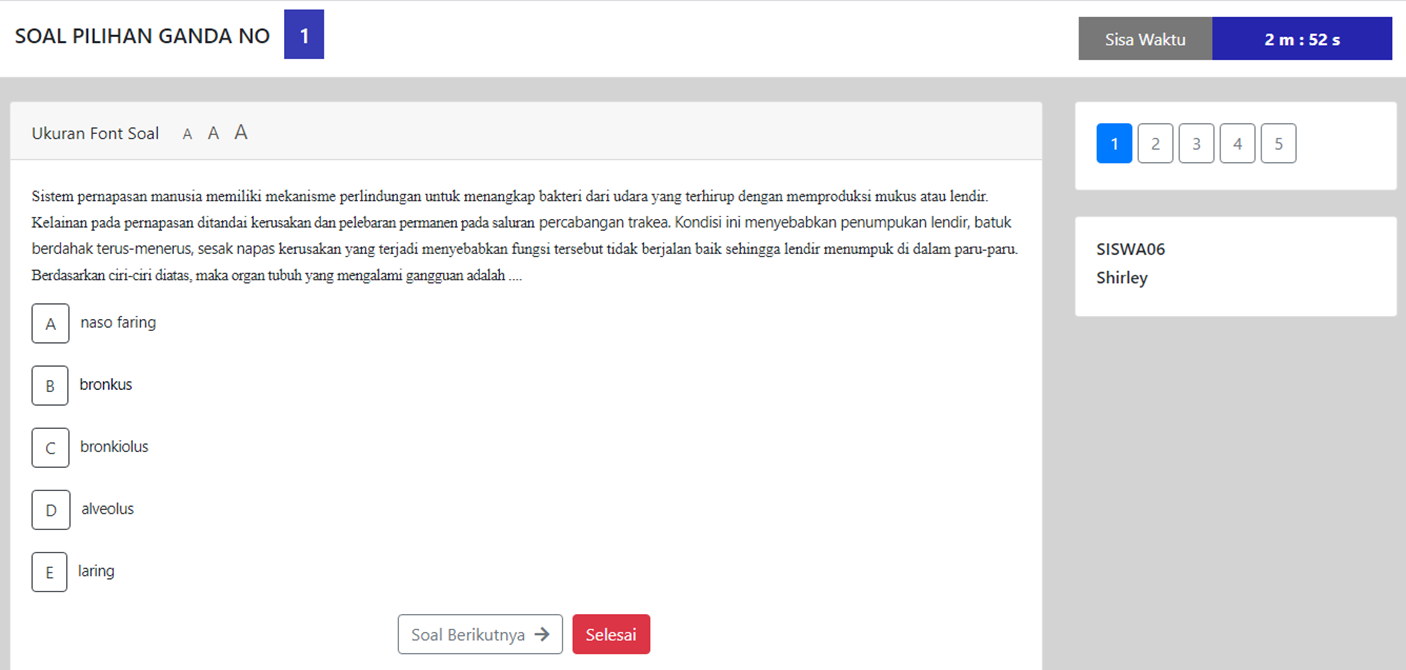 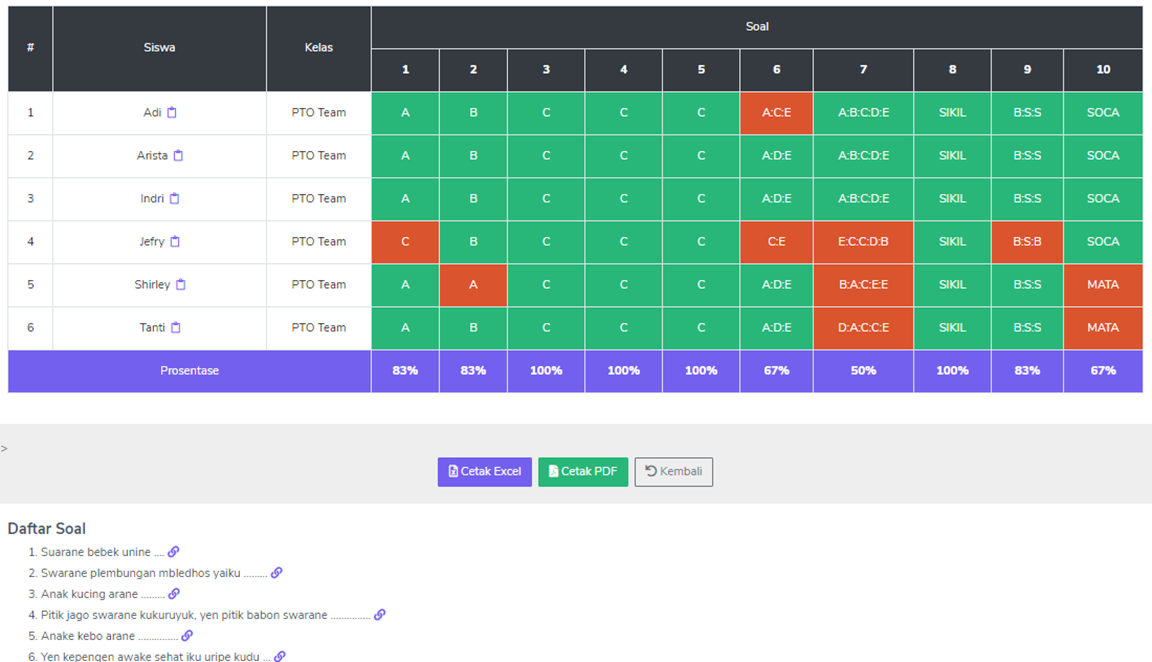 PROPOSAL KIPIN CLASSROOMDETAIL CUSTOMERNama		: (nama customer)Alamat email	: (email customer)Tanggal	: (tanggal proposal)PENAWARAN HARGASyarat dan Ketentuan:Garansi hardware adalah 1 (satu) tahunUpdate atas konten dan software unlimited, kecuali jika alat rusak dan tidak dapat diperbaikiHarga belum termasuk dengan biaya pengiriman (FOB Jakarta), biaya pelatihan dan biaya instalasiTermin Pembayaran:Pembayaran Uang Muka sebesar 50% dari total harga, saat konfirmasi pemesananPelunasan sebesar 50%, sebelum barang dikirimkan ke alamat penerimaPengiriman maksimal 30 hari setelah uang muka diterimaProposal ini berlaku 30 hari sejak tanggal proposal tercantum di atasUntuk informasi  lebih lanjut, silakan menghubungi:(nama team ybs) (alamat email / no hp)Disiapkan oleh,								Disetujui oleh,(nama team med)								(nama customer)PT Mahoni Edukasi Digital						(nama PT customer)Zaman terus berubah. Teknologi berkembang semakin pesat di berbagai bidang termasuk pendidikan. Jangan bertahan pada pilihan konvensional untuk kemudian ditinggalkan.Percayakan masa depan sekolah Anda dengan Kipin yang menyediakan jalan keluar menuju digitalisasi sekolah praktis, mudah, dan terjangkau.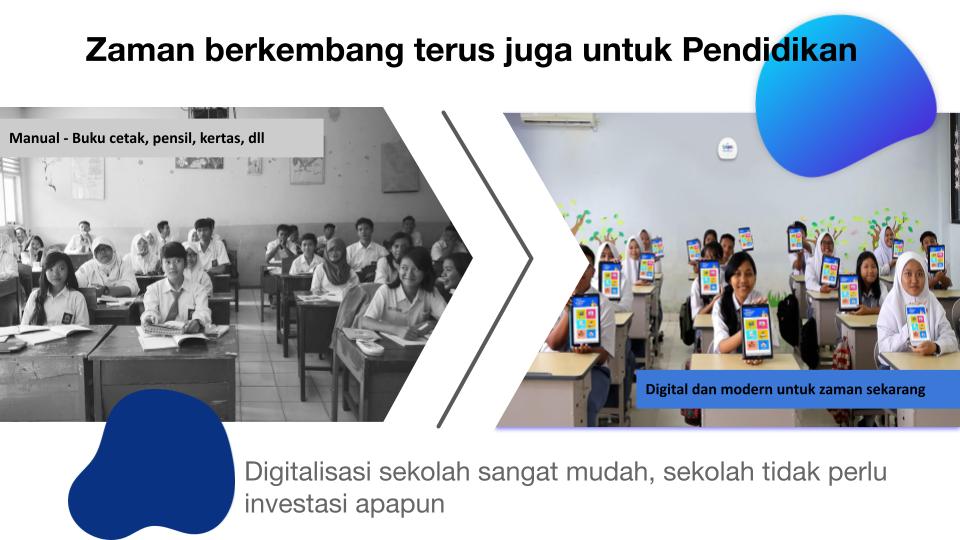   KIPIN OFFLINE PLATFORM  KIPIN OFFLINE PLATFORM  KIPIN OFFLINE PLATFORM  KIPIN OFFLINE PLATFORM  KIPIN OFFLINE PLATFORMPROPOSALPROPOSALPROPOSALPROPOSALPROPOSALNo: MED/PRO/ddmm/2022/xxxDate: dd/mm/yyyyNODESCRIPTIONQTYPRICE (Rp)SUB TOTAL (Rp)1.KIPIN Classroom 126.000.00026.000.000SUBTOTALSUBTOTALSUBTOTALSUBTOTAL26.000.000TAX 11%TAX 11%TAX 11%TAX 11%2.860.000TOTALTOTALTOTALTOTAL28.860.000